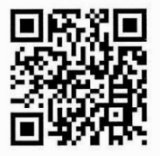 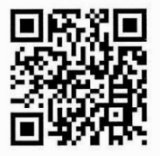 【小型移動式クレーン運転技能講習科】受　講　申　込　書申込日： 令和　　年　　月　　日申込先：　下記へFAX、E-mailまたは郵送でお申し込み下さい。　一般社団法人 新居浜ものづくり人材育成協会 事務局       〒792-0896　愛媛県新居浜市阿島1丁目5番50号　電話番号： 0897-47-5601 ・　Ｅ-mail： info@niihamagenki.jpファックス番号：　0897-47-5602申込締切日：　令和５年１１月２日（木曜日）注意：	申込み多数の場合は調整のうえ、別途、連絡させていただきます。	また、申込みが開講可能人数を下回った場合や講師の都合等で中止となる場合もありますのでご了承ください。種別番号種別条件社員企業の方非社員企業の方1クレーン運転士など運転士免許、玉掛け作業技能講習、床上操作式クレーン運転技能講習35,200円44,550円3上記種別番号に該当しない者37,400円47,300円フリガナ事業所名所在地〒〒〒〒〒連絡担当者名E-Mail:E-Mail:会社連絡先TEL:TEL:TEL:FAX:FAX:フリガナフリガナ年令性別取得済 種別番号資格種別番号(備考参照)受講者氏名受講者氏名年令性別取得済 種別番号資格種別番号(備考参照)備考種別番号１：クレーン関連免許所有者、床上操作式クレーン運転技能講習または玉掛け作業技能講習修了者３：上記種別番号に該当しない方種別番号１：クレーン関連免許所有者、床上操作式クレーン運転技能講習または玉掛け作業技能講習修了者３：上記種別番号に該当しない方種別番号１：クレーン関連免許所有者、床上操作式クレーン運転技能講習または玉掛け作業技能講習修了者３：上記種別番号に該当しない方種別番号１：クレーン関連免許所有者、床上操作式クレーン運転技能講習または玉掛け作業技能講習修了者３：上記種別番号に該当しない方種別番号１：クレーン関連免許所有者、床上操作式クレーン運転技能講習または玉掛け作業技能講習修了者３：上記種別番号に該当しない方